K3 – DFTento týden budeme probírat třetího představitele iracionalistické filozofie, a sice Friedricha Nietzcheho.  Prostudujte si přiložené texty a udělejte si výpisky. No a pak vám k pochopení může pomoci video z cyklu Na potítku pana doktora Davida Jirsy, Ph. D., (pokud jste ho náhodou ještě neznali a právě jste si ho pustili a trochu nevíte, zda je to dost důvěryhodné, tak ano, opravdu je to tento týpek Je to vyučující na FF UP v Olomouci, jestli se nepletu. Točí videa především o literatuře, má celou řadu asi desetiminutových videí k různým literárním dílům, což se vám může též hodit).https://www.youtube.com/watch?v=D9yujy3eLiY 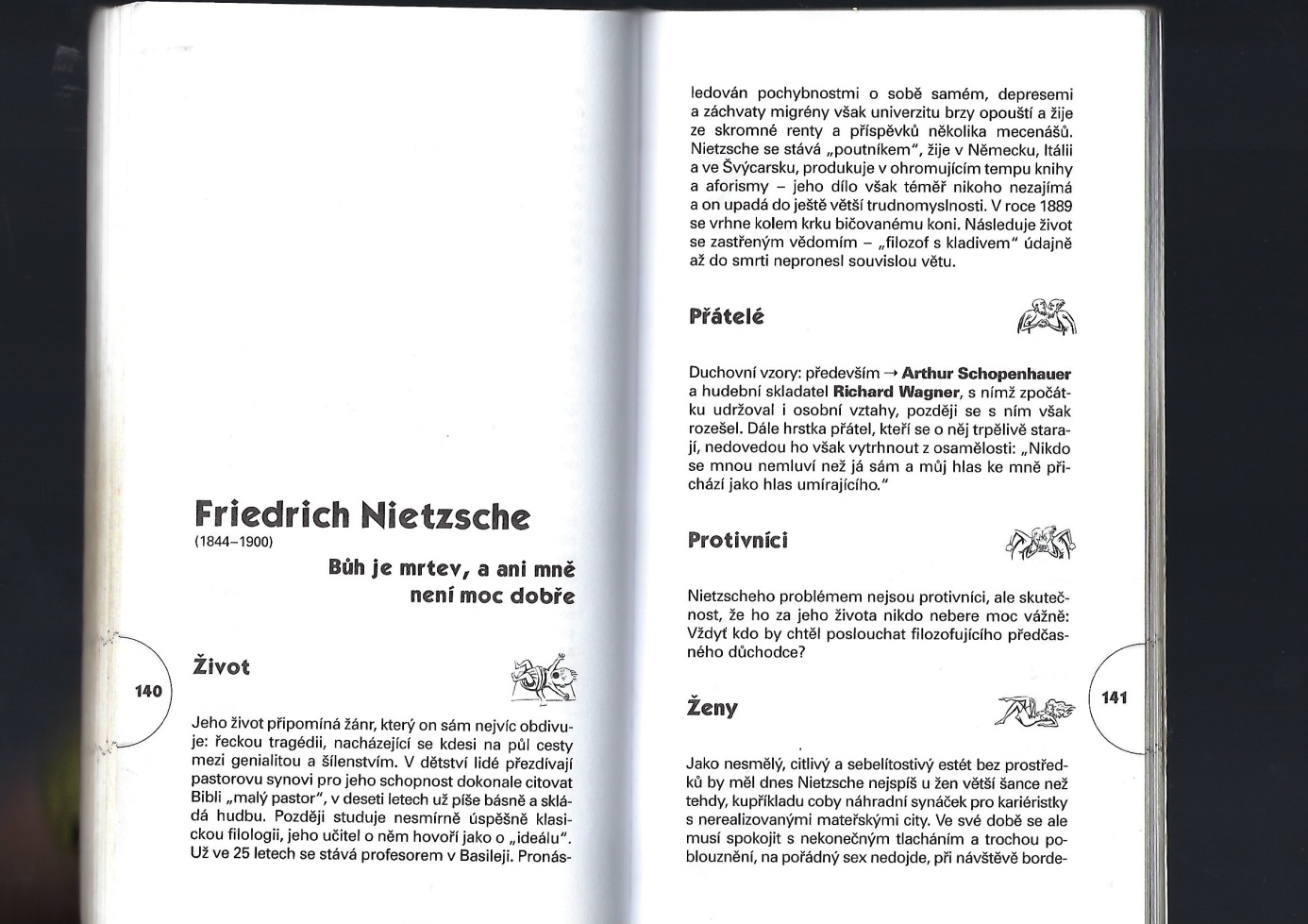 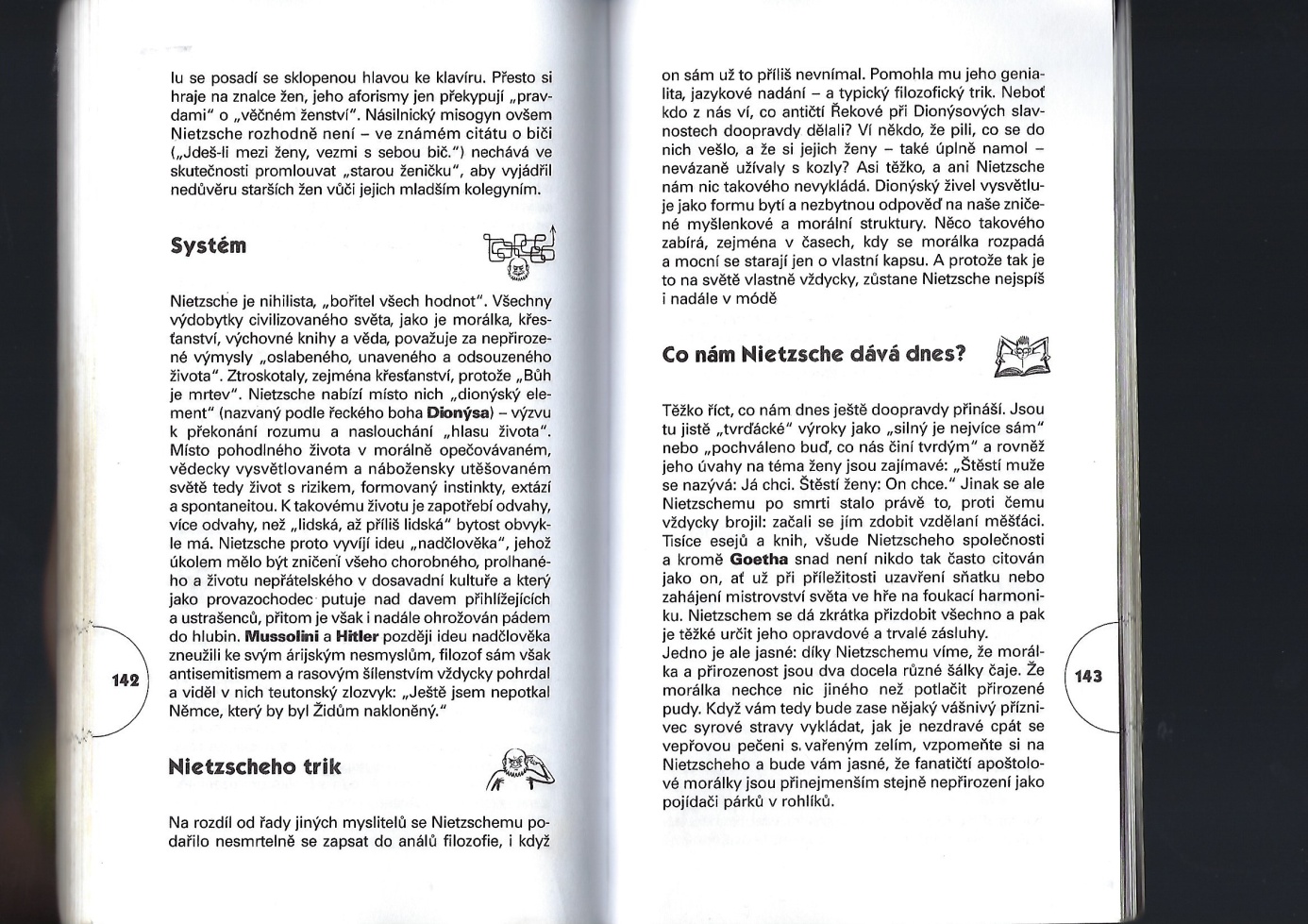 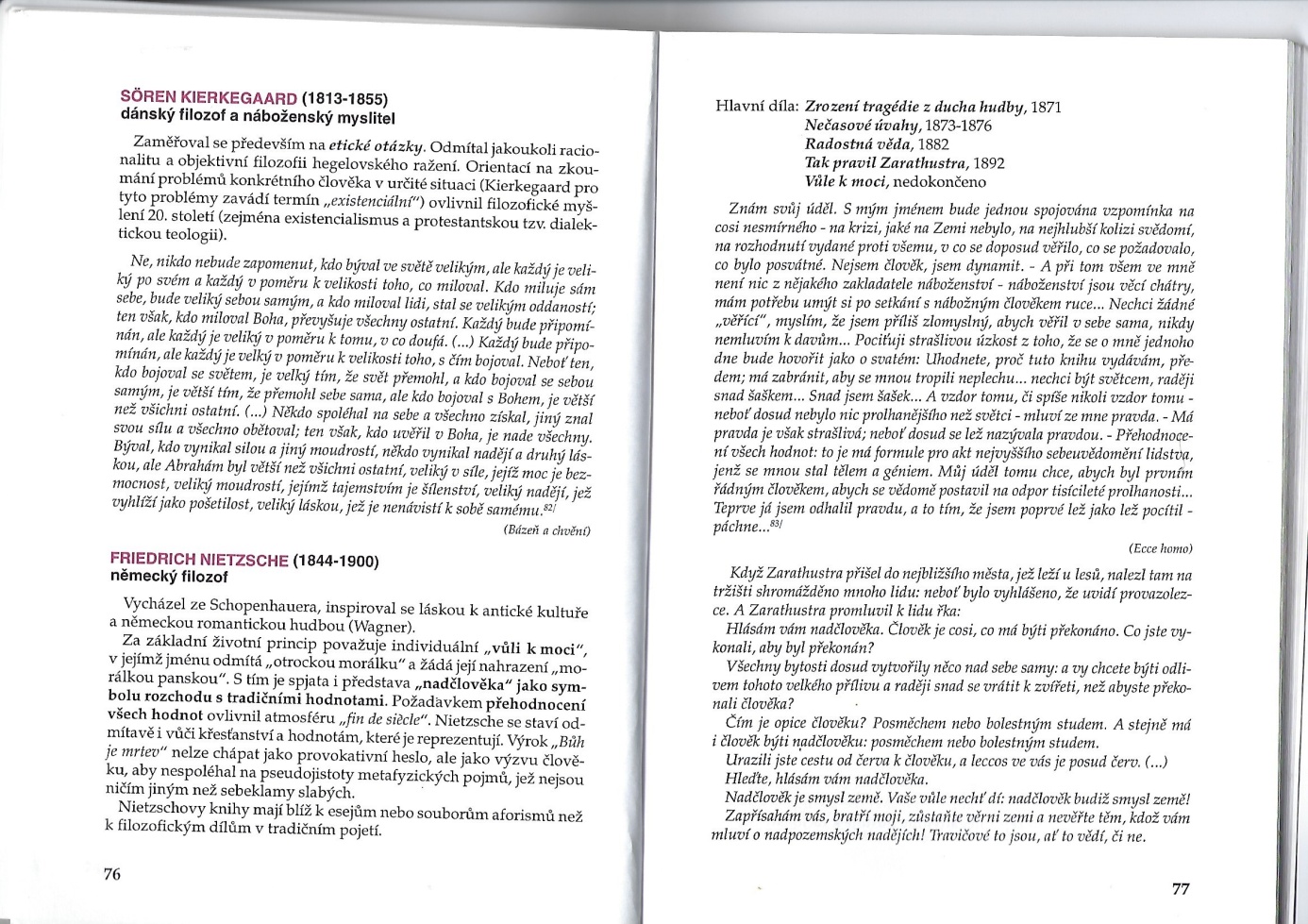 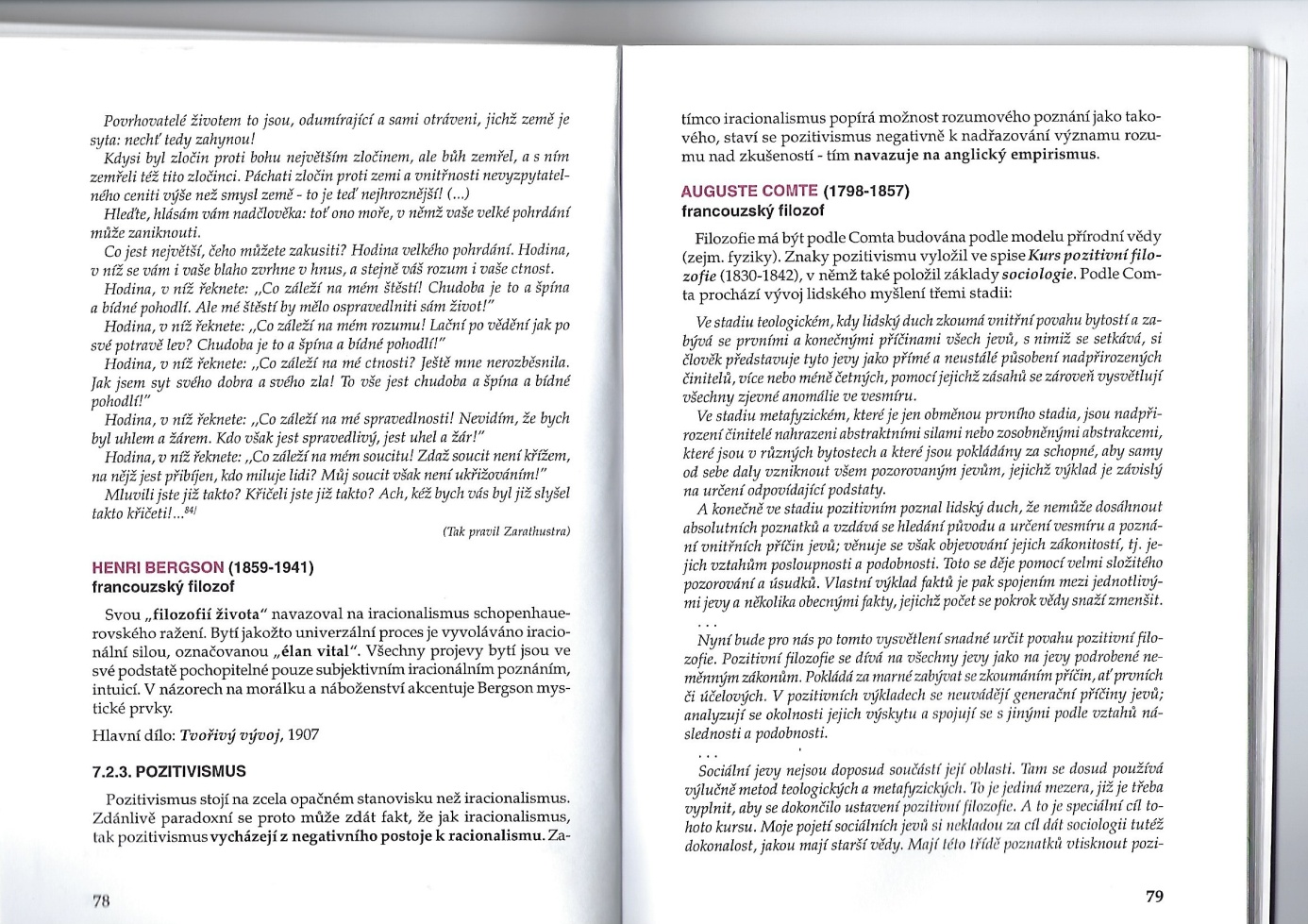 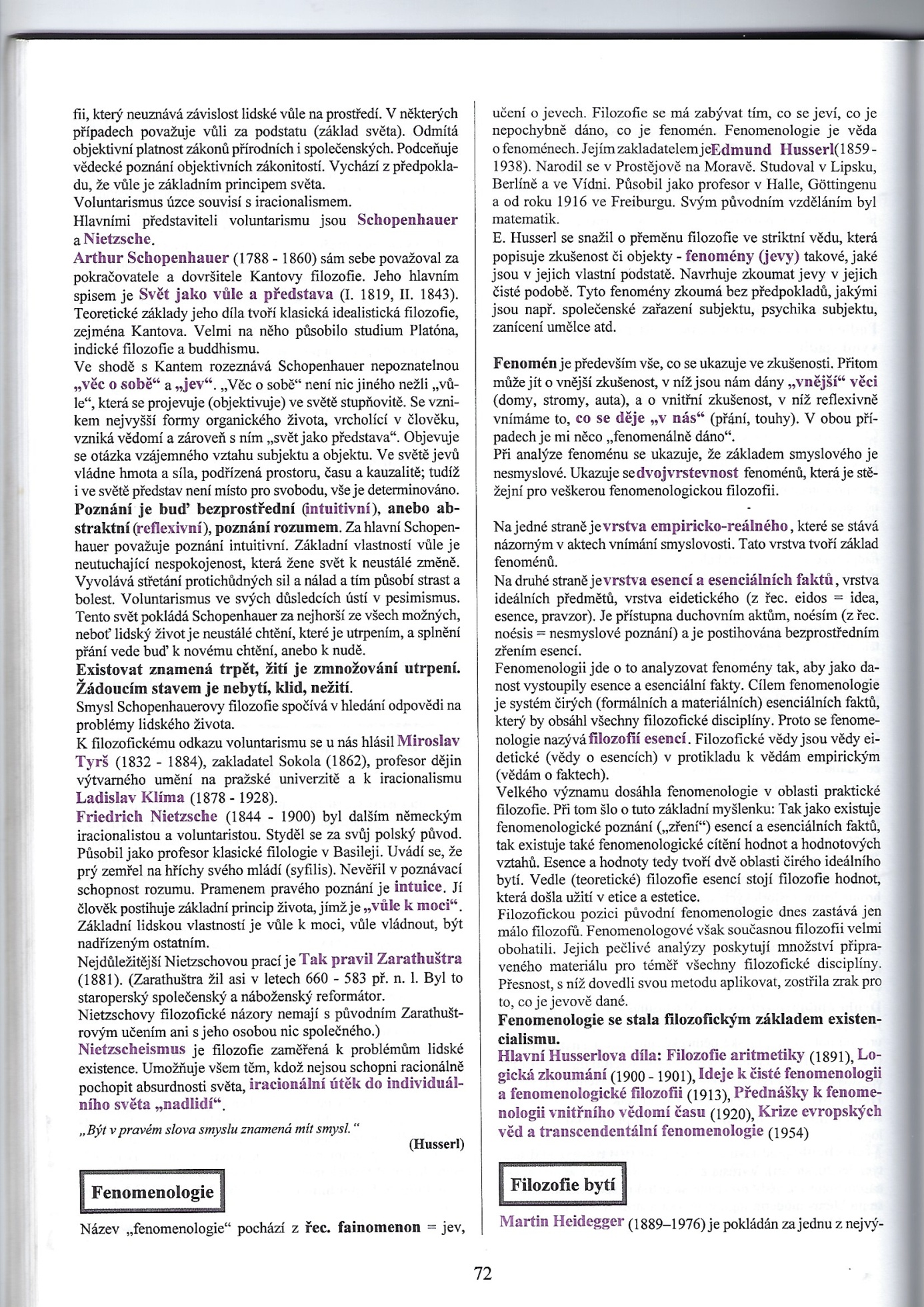 